ZADATAK ZA PONEDJELJAK.ZBROJI.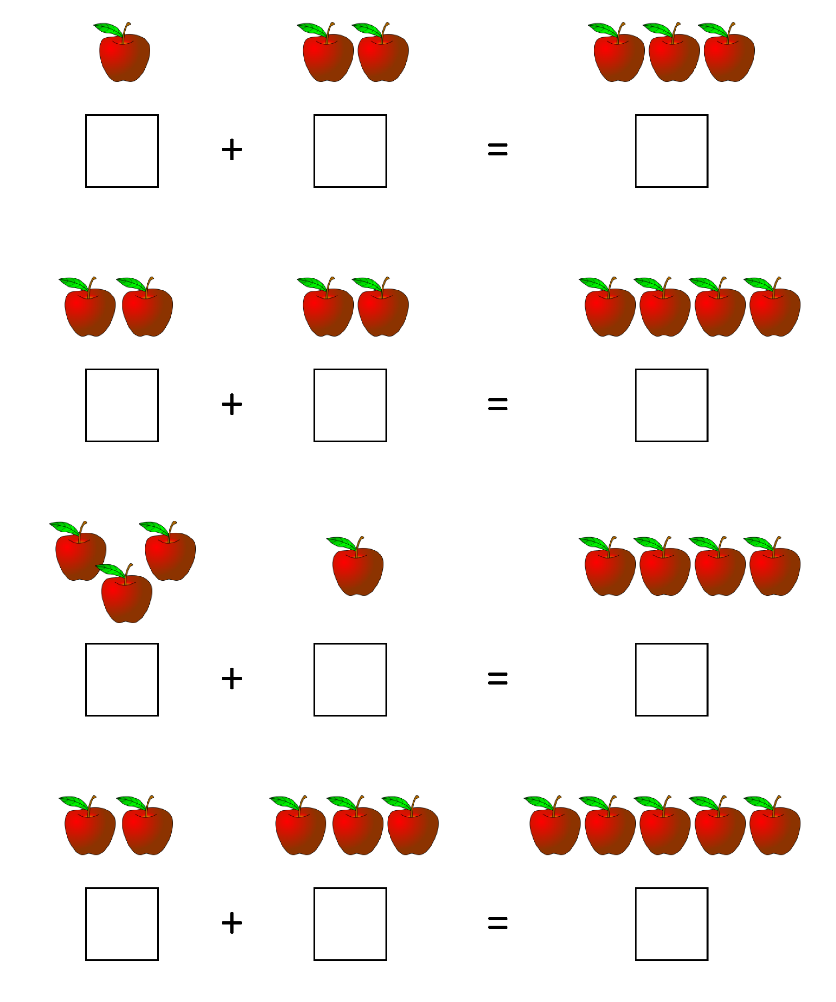 